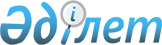 Отдельные вопросы республиканских государственных казенных предприятий 
Министерства сельского хозяйства Республики КазахстанПостановление Правительства Республики Казахстан от 10 сентября 2003 года N 916      Для повышения эффективности научных исследований в области растениеводства, селекции зерновых и кормовых культур, лекарственных растений и картофеля, производства семян высших репродукций и внедрения современных агротехнологий в сельскохозяйственное производство Центрального Казахстана Правительство Республики Казахстан постановляет: 

      1. Создать республиканское государственное казенное предприятие "Карагандинский научно-исследовательский институт растениеводства и селекции" Министерства сельского хозяйства Республики Казахстан (далее - Предприятие). 

      2. Определить Министерство сельского хозяйства Республики Казахстан органом государственного управления Предприятием. 

      3. Определить предметом деятельности Предприятия осуществление производственно-хозяйственной деятельности в области науки (растениеводство и земледелие). 

      4. Передать из оперативного управления республиканского государственного казенного предприятия "Центрально-Казахстанский научно-исследовательский институт сельского хозяйства" Министерства сельского хозяйства Республики Казахстан в оперативное управление Предприятия основные средства на сумму 79132000 (семьдесят девять миллионов сто тридцать две тысячи) тенге (приложение 1). 

      5. Министерству сельского хозяйства Республики Казахстан в установленном законодательством порядке: 

      1) обеспечить утверждение устава Предприятия и его государственную регистрацию в органах юстиции; 

      2) принять иные меры, вытекающие из настоящего постановления. 

      6. Комитету государственного имущества и приватизации Министерства финансов Республики Казахстан в установленном законодательством порядке утвердить устав Предприятия и обеспечить передачу основных средств согласно пункту 4 настоящего постановления. 

      7. Передать в установленном законодательством порядке республиканское государственное казенное предприятие "Центрально-Казахстанский научно-исследовательский институт сельского хозяйства" Министерства сельского хозяйства Республики Казахстан в коммунальную собственность Карагандинской области после осуществления мер, указанных в пунктах 1, 4 и подпункте 1) пункта 5 настоящего постановления. 

      8. Министерству сельского хозяйства Республики Казахстан, Комитету государственного имущества и приватизации Министерства финансов Республики Казахстан совместно с акимом Карагандинской области в установленном законодательством порядке обеспечить передачу республиканского государственного казенного предприятия "Центрально- 

Казахстанский научно-исследовательский институт сельского хозяйства" Министерства сельского хозяйства Республики Казахстан в коммунальную собственность. 

      9. Акиму Карагандинской области в установленном законодательством порядке: 

      1) обеспечить передачу из постоянного землепользования республиканского государственного казенного предприятия "Центрально-Казахстанский научно-исследовательский институт сельского хозяйства" Министерства сельского хозяйства Республики Казахстан в постоянное землепользование Предприятия сельскохозяйственные угодья общей площадью 15347 (пятнадцать тысяч триста сорок семь) гектаров, в том числе пашни - 13414 (тринадцать тысяч четыреста четырнадцать) гектара (приложение 2). 

      2) осуществить иные меры, вытекающие из настоящего постановления. 

      10. Утратил силу постановлением Правительства РК от 05.08.2013 № 796.      11. Настоящее постановление вступает в силу со дня подписания.             Премьер-Министр 

      Республики Казахстан 

Приложение 1              

к постановлению Правительства       

Республики Казахстан           

от 10 сентября 2003 года N 916        Перечень 

основных средств, передаваемых из оперативного управления 

республиканского государственного казенного предприятия "Центрально- 

Казахстанский научно-исследовательский институт сельского хозяйства" 

Министерства сельского хозяйства Республики Казахстан в оперативное 

управление республиканского государственного казенного предприятия 

"Карагандинский научно-исследовательский институт растениеводства 

и селекции" Министерства сельского хозяйства 

Республики Казахстан (на 01 апреля 2003 года) ____________________________________________________________________ 

N !        Наименование      !Коли-!  Балансовая  ! Остаточная 

п/п!                          !чест-!  стоимость,  ! стоимость, 

   !                          !во,  !  тенге       ! тенге 

   !                          !штук !              ! 

-------------------------------------------------------------------- 

1 !            2             !  3  !      4       !      5 

-------------------------------------------------------------------- 

              Здания 

 

   1  Картофелехранилище           3        5042057        3106893 

2  Семенохранилище             21       10379895        8568305 

3  Зерноочистительный пункт     5        3385985         762185 

4  Лабораторный корпус          1         889967            - 

5  Механо-техническая 

    мастерская                   1        2820924        1634708 

6  Материальный склад           1        1233982         974940 

7  Комплекс "Элита"             1       13725269        8578293 

8  Гараж                        1         410856         112986 

9  Пункт технического 

    обслуживания                 1         118685          76314 

10  Столярная мастерская         1         158935            - 

11  Столовая                     1         384780            - 

12  Торговый центр с гостиницей  1       11534137        9873221 

13  Контрольно-семенная 

    лаборатория                  1         120567          12058 

14  Здание науки                 1            124             88 

15  Минимолочный завод           1          27176          12186 

 

              Сооружения 

 

  16  Автовесовая                  2          59299             - 

17  Плотина                      6        1581393        1417000 

18  Ограждение складской зоны              280716             - 

19  Зерноплощадка               10        5198929        3920246 

20  Дежурка нефтебазы            1          15136           1176 

21  Скважина                     3         191273         116417 

22  Сортоиспытательный участок   1         408346          81669 

23  Свинарник                    1         311335            - 

 

      Прочие основные средства 

        и оборудование 

 

  24  Холодильная камера           2         719592         581435 

25  Оборудование столовой        7         171802          16575 

26  Оборудование зерносклада    11         295448         174226 

27  Оргтехника                  14         881489         593537 

28  Кабинетная мебель            5         107385          72781 

29  Склад металлический          4         252191         135680 

30  Прицеп тракторный           13         851765            - 

31  Библиотечный фонд                       531             292 

32  Оборудование ремонтной 

    мастерской                   9         516361         221788 

33  Оборудование складов         5         472543         141476 

34  Набор голландского 

    оборудования                 1       13439096       10439097 

35  Лабораторное оборудование    1         138586            662 

36  Оборудование Минимолзавода   1         230000         201661 

37  Мельница                     2        2459880        1994752 

38  Насос для полива             2          34068          23516 

39  Электростанция               1         100000          86000 

40  Машина для внесения 

    удобрений                    1          52008            - 

 

           Автотранспорт 

 

  41  КАМАЗ                        3         688710            - 

42  ГАЗ-53                      12         746277            - 

43  ГАЗ-52                       2         100271            - 

44  ЗИЛ-131                      1         515665            - 

45  КАВЗ-3270                    3         290070            - 

46  РАФ                          2         213478            - 

47  УАЗ-3303                     8         625644           8804 

48  ГАЗ-3507                     8         644160           9424 

49  УАЗ-31512                    4        3619874            - 

50  ЗИЛ-130                      1         897545            - 

51  ГАЗ-66                       1         200687            - 

52  ГАЗ-3110                     1         677800         629780 

53  ЗИЛ-431410                   1          24664            - 

54  ГАЗ-31029                    1         299250         111719 

55  ГАЗ-3102                     1         271907            -            Трактора 56  ДТ-75                        9        2035320        1007199 

57  МТЗ-80                      12        7483795        3569698 

58  МТЗ-82                       6        6068238        2908674 

59  К-701                        5        2407755            - 

60  К-700А                       8        3285966            - 

61  ЮМЗ-6                        3         658776            - 

62  Т-40                         6        6326465        4125000 

63  Т-25                         3         187797          21875 

64  Т-16                         3         261812            - 

65  Дождевальная установка       5         703662           2163 

 

             Комбайны 

 

  66  Вихрь                        1           8668            - 

67  Дон-1500 А                  17       11957038        6692388 

68  СК-5                         2        3335185        3204533 

69  Енисей -1200                 8        1525714            - 

70  "Сампо"                      1         182447            - 

71  "Хеге"                       1         214582            - 

 

         Сельскохозяйственные 

             машины 72  Культиватор                 22         964802            - 

73  Ботводробитель               1          29597            - 

74  Сеялка                      29        1606567            - 

75  Плоскорез                    2          50095            - 

76  Сцепка                       6          80970            - 

77  Борона                      11         968039            - 

78  Жатка                       23        4871029            - 

79  Плуг                        16         347627            - 

80  Подборщик                   13        1368978            - 

81  Катки                        1          18816            - 

82  Грядообразователь            2          94657            - 

83  Снегопах                     5          96653            - 

84  Стогомет                     2         208169            - 

85  Электропогрузчик             1         873233            - 

86  Загрузчик сеялок             4         189847            - 

87  Картофелекопалка             4         113316            - 

88  Молотилка МТПЦ               1          25369            - 

89  Семяочистительная машина     2          67544            -           Животноводство 90  Жеребцы-производители        1         218000         218000 

91  Конематки                    7        1279503        1279503 

92  Мерины                       8        1411077        1411077 

 

      Всего                               150345621       79132000 

Приложение 2              

к постановлению Правительства       

Республики Казахстан           

от 10 сентября 2003 года N 916  Экспликация 

сельскохозяйственных угодий, передаваемых из оперативного 

управления республиканского государственного казенного 

предприятия "Центрально-Казахстанский научно- 

исследовательский институт сельского хозяйства" в 

оперативное управление республиканского государственного 

казенного предприятия "Карагандинский научно- 

исследовательский институт растениеводства и селекции" 

Министерства сельского хозяйства Республики Казахстан ___________________________________________________________________ 

   Сельскохозяйственные  ! Номер поля севооборота !  Площадь, га 

         угодья          !                        ! 

------------------------------------------------------------------- 

           1             !           2            !       3 

------------------------------------------------------------------- 

Общая земельная площадь                                 15347 

в том числе сельхозугодий                               14883 

из них орошаемые земли                                    420 

Пашня - всего                                           13414 

в том числе:                        8-2                   369 

                                    9-2                   368 

                                   10-2                   378 

                                   11-2                   402 

                                   13-3                   330 

                                   14-3                   343 

                                   17-4                   295 

                                   18-4                   277 

                                   21-5                   270 

                            22-5(22-1-48, 22-2-182, 

                                  22-3-48)                278 

                                   23-6                   231 

                                   24-6                   261 

                                   25-6                   235 

                                   26-1-6                  76 

                                   32-7                    69 

                                   33-7                   108 

                                   34-7                    68 

                                   35-7                    68 

                                   36-8                   269 

                                   37-8                   267 

                                   38-8                   330 

                                   39-8                   296 

                            40-8(40-1-239,40-2-81)        320 

                                   41-9                   341 

                                   42-9                   342 

                                  54-11                   282 

                                  55-11                   266 

                                  56-12                   301 

                                  57-12                   305 

                                  58-12                   257 

                                  59-12                   255 

                                  60-13                   315 

                           61-13(61-2-165,61-1-208)       373 

                                  62-13                   330 

                                  63-13                   297 

                                  64-13                   333 

                                  65-14                   325 

                                  66-14                   309 

                                  67-14                   367 

                                  68-14                   366 

                                  69-14                   327 

                                  73-15                   210 

                                  74-15                   210 

                                 75-1-15                  142 

                           79(1)-16 орошаемый участок     110 

                           79(3)-16 орошаемый участок      12 

                           79(2)-16 орошаемый участок      18 

                           78(1)-16 орошаемый участок      61 

                           78(2)-16 орошаемый участок      79 

                              81-16 орошаемый участок     140 

Опытные участки                                          833 

Пастбища - всего:                                       1469 

в том числе 

коренное улучшение:                                     1036 

                                   43-9                   401 

                                   27-6                   257 

                                 44(1)-9                  259 

                                 44(2)-9                  107 

                                     7-2                   10 

                                    37-8                    2 

Культурные пастбища                                      274 

Пастбища                           14-3                  136 

Пастбища                           II-1                   23 

Древесно-кустарниковые земли 

(в том числе лесополосы)                                 140 

Прочие земли                                             138 

Земли под водой - всего                                  186 

Пруды                              N 16                   36 

                                    N 11                    7 

                                    N 3                     7 

                                    N 9                    16 

                                    N 13                    3 

                                    N 14                    2 

                                    N 6                    25 

Плотина возле фермы                                       57 

Плотина возле поселка Найдорф                             25 

Плотина N 7 бригады N 2                                    8 

-------------------------------------------------------------------- 
					© 2012. РГП на ПХВ «Институт законодательства и правовой информации Республики Казахстан» Министерства юстиции Республики Казахстан
				